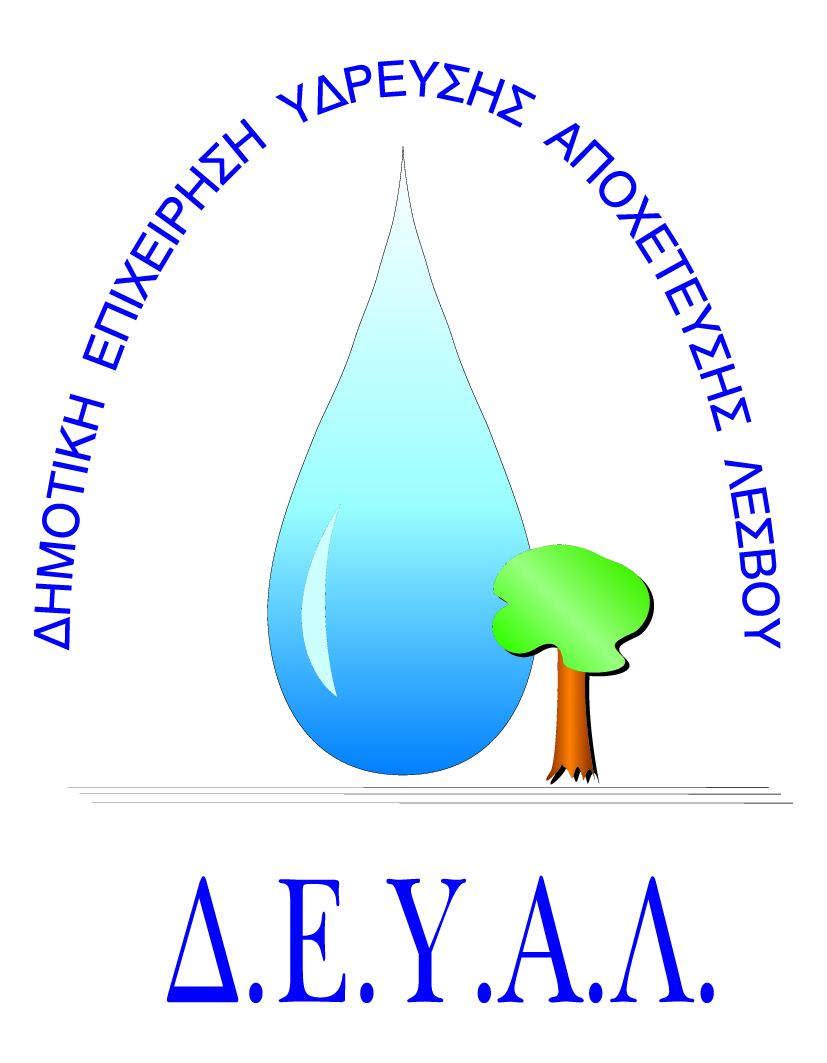 ΔΗΜΟΤΙΚΗ ΕΠΙΧΕΙΡΗΣΗ                                                               Ημερομηνία:ΥΔΡΕΥΣΗΣ ΑΠΟΧΕΤΕΥΣΗΣ                                             ΛΕΣΒΟΥ                                                                                                                     Προς                                                                                                                     Δ.Ε.Υ.Α. ΛέσβουΕΝΤΥΠΟ 1 - ΟΙΚΟΝΟΜΙΚΗ ΠΡΟΣΦΟΡΑ	Προς Υπογραφή Προσφέροντος ή Εκπροσώπου του……………………………………………………… Όνομα υπογράφοντος……………………………………………….Αρ. Δελτίου Ταυτότητας/ΔιαβατηρίουΥπογράφοντος………………………………………………..Ιδιότητα υπογράφοντος……………………………………………… ΘΕΜΑ:Προμήθεια συστήματος αυτοματισμού για τις ανάγκες της γεώτρησης ΄΄Δρωμα¨¨ της Δ.Κ.Σκόπελου της Δ.Ε.Γέρας.         Αρ. πρωτ.:  4199/16-4-2018Α/ΑΠΟΣΟΤΗΤΑΠΕΡΙΓΡΑΦΗΤΙΜΗ ΜΟΝ. ΚΟΣΤΟΣ11UPS LINE INTERACTIVE 650VA ΜΕ AVR ΚΑΙ ΕΞΟΔΟΥΣ 2Χ SCHUKO21ΣΥΣΤΗΜΑ ΕΠΙΚΟΙΝΩΝΙΑΣ-ΤΗΛΕΧΕΙΡΙΣΜΟΥ ΑΝΤΛΙΑΣ ΑΠΟ ΔΕΞΑΜΕΝΗ PT620 LINE POWER ΕΜΒΕΛΕΙΑΣ 15ΚΜ ΤΗΣ POWER ELECTRONICS ΠΛΗΡΕΣΚΑΘΑΡΗ ΑΞΙΑΚΑΘΑΡΗ ΑΞΙΑΚΑΘΑΡΗ ΑΞΙΑΚΑΘΑΡΗ ΑΞΙΑΦΠΑ…..%ΦΠΑ…..%ΦΠΑ…..%ΦΠΑ…..%ΣΥΝΟΛΟΣΥΝΟΛΟΣΥΝΟΛΟΣΥΝΟΛΟ